PATIENT INFORMATION (PLEASE PRINT)(Informaction del Paciente)NAME _______________________________________________________________________________(NOMBRE)	FIRST					(APPELLIDO)LAST					MIDDLEHEIGHT__________________________________	WEIGHT________________________________(Altura)							(Peso)SOCIAL SECURITY NUMBER _____-_____-_______	DATE OF BIRTH ______________        SEX   M / F(NUMERO DE SEGURO SOCIAL)                                                                                 (FECHA DE NACIMIENTO)ADDRESS __________________________________________________	APT. # ______________(DIRECCION)CITY ____________________________________STATE _______________ ZIP __________________(CIUDAD)                                                                                                                      (ESTADO)                                              (CODIGO POSTAL)HOME PHONE (_______) ______________________ CELL PHONE (______) _____________________(TELEFONO)                                                                                                                     (TELEFONO CELULAR)If you would like to receive appointment reminders via text message please provide us with your carrier information:__________________________________________________________________________EMAIL ADDRESS _____________________________________________________________________(CUENTO DEL CORREO ELECTRONICO)WOULD YOU LIKE TO RECEIVE APPOINTMENT REMINDERS VIA EMAIL? YES		NO  MARITAL STATUS (CIRCLE)  SINGLE   /   MARRIED   /   DIVORCED   /   WIDOWED(SOLTERO(A))      (CASADO(A))           (DIVORCIADO(A))       (VIUDO(A))EMPLOYMENT (CIRCLE)   NONE   /   FULL-TIME   /   PART-TIME   /   STUDENT   /   RETIRED   /   DISABLED                                                                                                                   (Sin Empleo)   (Tiempo Completo)       (Tiempo Parte)          (Estudiante)             (Retirado)            (Discapacitado)EMPLOYER _______________________________________	OCCUPATION _____________________(EMPLEO)                                                                                                                                             (TRABAJO)EMPLOYER ADDRESS _______________________________	TELEPHONE ______________________(DIRECCION DEL EMPLEO)                                                                                                                 (TELEFONO DEL EMPLEO)SPOUSE / PARENT /EMERGENCEY CONTACT INFORMATION(Esposo/Padre/Contacto en Caso de Emergencia)(THIS INFORMATION IS REQUIRED FOR MINOR PATIENTS OR THOSE WITH GUARDIANS; ALL OTHERS ONLY GIVE AN EMERGENCY CONTACT)NAME _______________________________________________________	___________________(NOMBRE DEL ESPOSO O PADRE)  FIRST				LAST		                   (RELACION)         RELATIONSHIPDATE OF BIRTH ______________        SEX   M / F 	 PHONE (_______) ______________________ 	(FECHA DE NACIMIENTO)                                                                                              (TELEFONO)INJURY INFORMATIONDATE OF ACCIDENT/INJURY_________________IS THIS A WORKER’S COMPENSATION CLAIM?	YES   /  NO(FECHA DEL ACCIDENTE)		                                (SEA UN ACCIDENTE DEL TRABAJO)Tell us about your injury/complaint (Cuéntanos de tu lesion/queja):  _____________________________HEALTH INSURANCE INFORMATION(DO NOT COMPLETE IF YOU HAVE YOUR CARD WITH YOU, GIVE THE CARD TO THE RECEPTIONIST)NO SE COMPLETAN SI TIENES SU TARJETA CON USTED, DARLE LA TARJETA A LA RECEPCIONISTAINSURANCE COMPANY __________________________________   PHONE NUMBER _____________________(ASEGURANZO)                                                                                                                          (TELEFONO)ADDRESS _____________________________________________________________________________________(DIRECCION)	    ADDRESS				CITY			STATE		ZIPNAME OF INSURED ________________________________RELATIONSHIP _______________________________(NOMBRE DE EL ASEGURANZO)                                                                              (RELACION)ID # __________________	 GROUP # ________________       EMPLOYER _________________________________       ( Numero del Identificacion	)                     (Numero del Grupo)                                                      (EMPLEO)SOCIAL SECURITY NUMBER ______-_____-_______	DATE OF BIRTH ______________________________(NOMBRE DEL SEGURO SOCIAL)                                                                             (FECHA DE NACIMIENTO)(HEALTH HISTORYNAME _________________________________________________		DATE ______________		NOMBRE					                                                                                                                                                             FECHAMEDICATIONSList all prescription AND/OR over the counter medications you are currently using (Indique medicamentos de receta del Medico o sin receta que estas usando ahora):_______________________________________________________________________________________________________________________________________________________________________________________________________________________________________________________________Place a mark by “yes” or “no” if you have had any of the following: (Elija todos los que apliquen a usted)HEALTH HISTORY – PART 2 Have you ever been to a chiropractor?						YES   /   NO                     Ha solicitado tratamiento por quiropractico?In the last 24 months (not including this injury) have you been to any of the following?En los dos anos pasados ha solicitado tratamiento con:  Medical Doctor	(Medico)	               YES   /   NO	LAST VISIT ______________________________Physical Therapist (Terapia Fisica)	Y ES   /   NO	LAST VISIT ______________________________Medical Specialist (Especialista)	               YES   /   NO	LAST VISIT ______________________________Have you ever had surgery? If yes, please list surgery and year.			YES   /   NOIndiqe cirugias; tipo y el ano:Year ____________________ 	Surgery _______________________________________Year ____________________	Surgery _______________________________________Year ____________________ 	Surgery _______________________________________Have you ever had a broken bone? If yes, please list year and bone.		YES   /   NOIndique fracturas del hueso y ano:Year ____________________	Bone _________________________________________Year ____________________	Bone _________________________________________Year ____________________	Bone _________________________________________ Have you ever had a work-related injury? If yes, please list year and injury.	YES   /   NOHa tenido accidentes del trabajo?  Indique tipo y ano del heridaYear ____________________	Injury ________________________________________Year ____________________	Injury ________________________________________Year ____________________	Injury ________________________________________Do you exercise?Haces ejercicios?  Nunca  /  A veces  /  Cada dia	NEVER   /   SOMETIMES   /   EVERYDAYDescribe your activity level while at work.En su trabajao que haces mas?    SENTANDO  /  DE PIE    /  TRABAJO LIJERO  /  TRABAJO DURO	SITTING   /   STANDING   /   LIGHT LABOR    /   HEAVY LABORHow many days of work have you missed since this accident / injury? 	___________________Cuantos dias no puede trabajar debido a este accidente? Do you smoke?					YES   /   NO	_____________ packs/dayFuma cigarillos?  Cuantos por dia?Do you drink alcohol?				YES   /   NO	_____________ drinks/weekToma Alcohol?  Cuantas bebidas por dia?(Women) Are you pregnant?			YES   /   NO	_____________ due date       (A mujeres) Esta embarazada?  Cuantos meses?DAILY ACTIVITY CHECKLISTThis checklist is designed to help us understand how much discomfort, pain, and/or difficulty you experience while performing your daily activities. Please check () only ONE column for each activity that most applies to your level of discomfort. If you regularly perform an activity that is not listed, please write that activity in the blank boxes at the bottom and indicate your level of discomfort / difficulty. If you have any questions about how to complete this form, the staff will be more than happy to assist you.Esta lista de verificación es diseñado para ayudar nos comprender cuanto molesta, dolor y/o dificultad experiencias cuando estás haciendo ciertas actividades.  Por favor completa la lista de verificación por marcando solamente una columna  para cada actividad que mas aplica a tu nivel de molesta, dolor, y/o dificultad para aquella actividad.  No marque más que una columna para cualquier actividad.  Si una actividad no se aplica porque no hace esa actividad (por ejemplo, si no está empleado, o no tiene niños que cuidar” marca “no aplicable” columna. 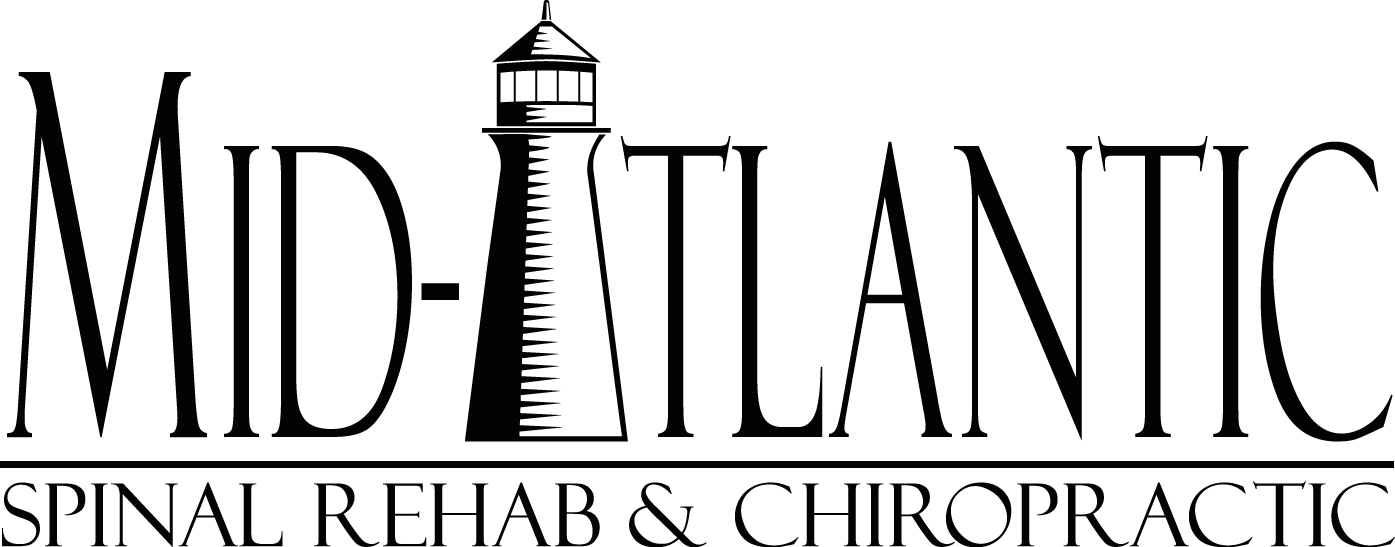 Name  	Date 	File  	Please mark the areas on the picture below that correspond to the areas of your body where you feel the described sensations. Use appropriate symbols. Mark areas of radiation. Include all affected areas.DO NOT SIMPLY CIRCLE THE AREA OF INVOLVEMENT PLEASE.Numbness ----	Pins & Needles oooo	Burning xxxx  Aching ****	Stabbing ////Usando los simbolos del abajo; indique las areas en su cuerpo donde se siente las sintomas.  Incluye todos los partes que estan afectados.Entumido   -----   Hormigueo   oooo    Dolor que quema   xxxxImple Dolor   ****   	Punzante ////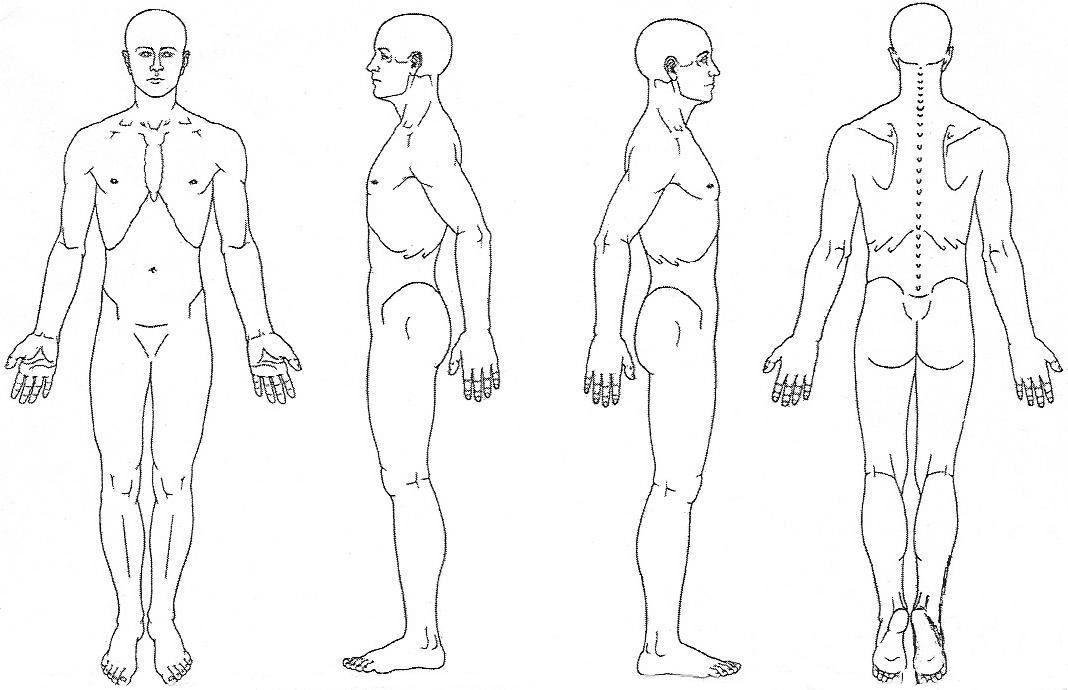 Please place a vertical mark on the line below to indicate the severity of your complaint.Marque (/) en la linea del nivel de dolor que siente ahorita en la parte mas lastimada entre no dolor y insoportable dolorHeadache	No Pain Dolor de cabeza_  Worse PainExperiencedNeck Pain	No PainDolor del cuelloWorse PainExperiencedMiddle Back Pain	No PainDolor de espalda mediaWorse PainExperiencedLow Back Pain	No PainDolor de espalda baja_  Worse PainExperiencedOther  	OtroNo PainWorse PainExperienced2001 Eastern Avenue, Baltimore, MD 21231Phone:  (443) 842-5500  Fax:  (443) 842-5501CONSENTIMIENTO INFORMADOQuisiéramos que le informaran sobre los problemas potenciales asociados al tratamiento del quiropráctica antes de consentir al tratamiento.  Los ajustes del Quiropráctica implican la mudanza de empalmes en el cuerpo con el uso de las manos del doctor, el uso de una máquina, el uso de una tabla mecánica, o el uso de un instrumento sostenido mano. Con frecuencia, los ajustes crean un sonido del “estallido” o del “tecleo ”/una sensación en el área que es tratada. En esta oficina, podemos utilizar a personal entrenado para asistir al doctor con las porciones de su consulta, de examinación, de radiografía que toma, de uso físico de la terapia, y de otras modalidades del tratamiento. De vez en cuando su doctor es inasequible, otro quiropráctico puede tratarle. Si usted no desea ser tratado por otro quiropráctico en esta clínica, informe por favor al personal inmediatamente y esa petición será honrada.NATURALEZA Y PROPÓSITO DE LOS PROCEDIMIENTOS DEL QUIROPRACTICALa práctica de la quiropráctica incluye mucho la examinación y métodos de prueba estándares. Éstos incluyen la examinación física, prueba ortopédica y neurológica, palpación, la instrumentación especializada, los pruebas de laboratorio, las examinaciones de la radiología, terapia física y los procedimientos rehabilítatenos.  Hay un número de diversas técnicas de ajuste, algunas que utilizan el equipo especialmente diseñado. Los ajustes se realizan generalmente a mano pero se pueden realizar por los instrumentos mano-dirigidos. Un ajuste del quiropráctica es el uso de un movimiento exacto rápido sobre una distancia muy corta a un punto de contacto segmentario específico de una vértebra.Si durante el curso del cuidado encontramos no-quiropráctica o resultados inusuales, le aconsejaremos de esos resultados y recomendaremos que usted busque los servicios de otro abastecedor del cuidado médico.Al tablero de Maryland de los examinadores de la terapia del Quiropráctica y del masaje del acuerdo con leyes del estado licencian a todos los médicos del quiropráctica que proporcionan cuidado en Mid-Atlantic Spinal Rehab & ChiropracticRIESGOS POSIBLES ASOCIADOS A PROCEDIMIENTOS DEL QUIROPRACTICANo sólo si usted entiende las ventajas del cuidado del quiropráctica en la restauración y mantener de buena salud, pero también usted debe estar enterado de la existencia de algunos riesgos y limitaciones inherentes. Éstos están raramente bastante al cuidado del contraindícate, pero deben ser considerados en tomar la decisión para recibir cuidado del quiropráctica. Todos los procedimientos del cuidado médico, incluyendo ésos usados en grados que varían, tienen algunos riesgos asociados a ellos. Los riesgos asociados a una cierta quiropráctica que ajusta procedimientos pueden incluir:· Movimiento · Herniación del disco de Vertebral· Lesión suave del tejido fino· Fracturas de la costilla· Quemaduras físicas de la terapia· DolorDoy por este medio consentimiento a Mid-Atlantic Spinal Rehab & Chiropractic y sus empleados y/o personal del contrato para rendir el tratamiento a me y/o mi niño (o niño bajo mi tutela). Esto incluye todas las examinaciones necesarias, el tratamiento, y cualquier otro procedimiento relacionado necesario para proporcionar cuidado de la quiropráctica. Entiendo que el tratamiento será basado en el juicio profesional del médico. ______________________________________________NOMBRE ______________________________________________          	        ________________                 FIRMA DEL PACIENTE /DEL PADRE O DEL GUARDA                             FECHA                                                  RESPONSIBILIDAD FINANCIEROReconozco que soy el paciente, padre o representante legal del paciente o del paciente.  Entiendo el siguiente:Las cuentas médicas incurridas en en esta oficina hay la responsabilidad única del paciente o los padres del paciente o del representante legal sin importar estado del seguro y/o resultado del pleito pendiente. Nombre_________________________________________     Fecha______________________________________________________________________________    ___________________________________Firma del paciente/padre/representante legal                            Fecha	Nota de HIPAA de Practicas de IntimidadEsta Nota de Practicas de Intimidad describe como podemos usar y poder revelar que su ha información (PI) protegida de salud para llevarse a cabo el tratamiento, el pago o las operaciones (TPO) del cuidado de la salud y para otros propósitos que se permiten o son requerido por la ley.  Describe también sus derechos de conseguir acceso a y para controlar su información protegida de la salud.  “Información protegida de salud” es información acerca de usted, inclusive información demográfica, eso lo puede identificar y eso relaciona a su pasado, presenta o la salud o la condición futura física o mental y los servicios relacionados del cuidado de la salud.1.   Los usos y las Revelaciones de Información Protegida de Salud: Su información protegida de salud se puede usar y puede ser revelada por su medico, nuestro personal de la oficina y el exterior de otros de nuestra oficina que se implican en su cuidado y el tratamiento para el propósito de proporcionar la salud los servicios del cuidado a usted, para pagar sus cuentas del cuidado de la salud, para sostener la operación del medico la practica y cualquier otro uso requerido por la ley.2.  El Tratamiento: Usaremos y revelaremos que su información protegida de salud para proporcionar, coordinar, o para manejar su cuidado de la salud y algún servicio relacionado.  Esto incluye la coordinación o la administración de su cuidado de la salud con unos partidos terceros.  Por ejemplo, nosotros revelaríamos que su información protegida de salud, como sea necesario a una agencia buscadora de la salud que proporciona el cuidado a usted.  Por ejemplo, su información protegida de salud puede ser proporcionado a un medico a quien usted ha sido referido para asegurar que el medico tenga la información necesaria diagnosticar o tratarlo.3.  El pago: Su información protegida de salud se usara, cuando necesitado, para obtener el pago para sus servicios del cuidado de la salud.  Por ejemplo, la aprobación que obtiene para un hospital permanece puede requerir que su información protegida pertinente de la salud sea revelada al plan de la salud para obtener aprobación para la admisión del hospital.4.  Las Operaciones de la asistencia sanitaria: Podemos usar o podemos revelar, como necesitado su información protegida de salud para sostener las actividades económicas de su medico.  Estas actividades incluyen, pero no son limitadas a: las actividades de la evaluación de la calidad, las actividades de la revisión de empleado, instrucción de estudiantes médicos, de licencia, y de conducir o arreglar para otras actividades económicas.  Por ejemplo, nosotros podemos revelar su información de salud a estudiantes médicos de escuela que ven a pacientes en nuestra oficina.  Además, podemos usar un signo en la hora en el escritorio de matricula donde usted se pedirá para se firmar su nombre e indicar a su medico.  Nosotros también lo podemos llamar por nombre en la habitación que espera cuando su medico esta lista para verlo.  Podemos usar  o podemos revelar que su información protegida de salud, como sea necesario, para avisarlo recordarlo de su cita.Podemos usar o podemos revelar su información protegida de salud en las situaciones siguientes sin su autorización.  Estas situaciones incluyen: como requerido por ley, salud pública como requerida por ley, estas enfermedades comunicables.  Descuido publica salud:  abuso o descuido:  alimento y requisitos de Administración de Drogas; Procede Legal, aplicación Ley, Pesquisidores, Directores Funeral y Donativo Rogaron.  Investigación: Actividad criminal; actividad militarizo y seguridad nacional; trabajadores compensación presos, usos funeral.  Por estos y el Humano Atiende a investigar o determinar nuestra conformidad con los requisitos de la Sección 164.5005.  Otros Usos y las Revelaciones:  Permitidos y requeridos se harán solo con su consentimiento, la autorización o la oportunidad de oponerse a menos que requerido por la ley.6.  Usted puede revocar esta autorización: En cualquier vez, a escribir, menos hasta el punto que su medico o la practica del medico ha tomado una acción en la dependencia en el uso o la revelación indicados en la autorización.7.  Sus Derechos: Siguientes son unas declaraciones de sus derechos con respecto a su información protegida de la salud.8.  Usted tiene el derecho de inspeccionar y copiar su información protegida de salud:  Bajo la ley federal, sin embargo, usted no puede inspeccionar ni puede copiar los registros siguientes; notas de psicoterapia; información compilada en la anticipación razonable de, ni del uso en, una acción ni proceder civiles criminales ni administrativos, ye en información protegida de salud que es la ley con su sujeción a que prohíbe el acceso a la información protegida de la salud.9.  Usted tiene el derecha de solicitar que una restricción de su información protegida de salud:  Esto significa que usted nos puede preguntar no usar ni revelar en cualquier parte de su información protegida de salud para los propósitos del tratamiento, las operaciones del pago ni la asistencia sanitaria.  Usted puede solicitar también que en cualquier parte de su información protegida de salud no sea revelada a miembros de familia ni amigos que pueden ser implicados en su cuidado ni para propósitos de notificación como descrito en esta Nota de Practicas de Intimidad.  Su pedido debe expresar la restricción específica solicitada y a quien usted quiere que la restricción aplique.Su medico no es requerido a concordar a una restricción que usted puede solicitar.  Si medico cree esta en su mejor interés de permitir el uso y la revelación de su información protegida de la salud; no será restringida.  Usted entonces tiene el derecho de usar a otro profesional de asistencia sanitaria.10.  Usted tiene el derecho de solicitar para recibir comunicaciones confidenciales de nosotros por medios alternativos o en una ubicación alternativa.  Usted tiene el derecho de obtener una copia del papel de esta nota de nosotros:  Sobre el pedido, aunque usted haya concordado en aceptar esta nota alternativamente en otras palabras electrónicamente.11.  Usted puede tener el derecho de tener a su medico enmienda su información protegida de la salud:  Si negamos su pedido para la enmienda, usted tiene el derecho de archivar una declaración del desacuerdo con nosotros y nosotros podemos preparar una refutación a su declaración y lo proporcionara con una copia de cualquiera tal refutación.12.  Usted tiene el derecho de recibir una contabilidad de ciertas revelaciones que hemos hecho, si cualquiera, su información protegida de salud:  Reservamos el derecho de cambiar los términos de esta nota y lo informara por correo de cualquiera cambia.  Usted entonces tiene el derecho de oponerse o retirar como proporcionado en esta nota.13.  Las Quejas: Usted puede quejarse a nosotros o al Secretario de Servicios de Salud y Humano si usted cree que sus derechos de la intimidad han sido violados por nosotros.  Usted puede archivar una queja con nosotros notificando nuestro contacto de la intimidad de su queja.  Nosotros no vengaremos contra usted para archivar una queja.Esta nota se publico y entra vigencia en/o antes del 1 de Septiembre 2015.Somos requeridos por la ley mantener la intimidad de, y proporcionar los individuos con, esta nota de nuestras prácticas legales de deberes e intimidad con respecto a información protegida de salud.  Si usted tiene cualquier objeccion a esta forma, pide por favor para hablar con nuestro Oficial de la Conformidad de HIPAA en la persona o por teléfono en nuestro numero principal de teléfono.HIPAA Privacy OfficerMid-Atlantic Spinal Rehab & Chiropractic2001 Eastern AvenueBaltimore, MD 21231443-842-5500La firma debajo de es solo reconocimiento que usted ha recibido esta nota de nuestras practicas de la intimidad:Imprima el Nombre:  _______________________________________________Firma:  __________________________________________________________		Fecha:  _________________________2001 Eastern Avenue, Baltimore, MD 21231Phone:  (443) 842-5500  Fax:  (443) 842-5501REQUEST FOR AND AUTHORIZATION TO RELEASE MEDICAL RECORDS OR HEALTH INFORMATIONSOLICITUD Y AUTORIZACION PARA LIBERAR REGISTROS MEDICOS O INFORMACION DEL SALUDNombre  _________________________________  Fecha del Nacimiento  ____/____/______Numero de Seguro Social  _____ -- _____ --  _________Los registros medicos e informacion indicados a continuacion son para ser lanzado a la siguiente entidad y sus representantes autorizados  (The medical records and information indicated below are to be released to the following entity and its authorized representatives:Mid-Atlantic Spinal Rehab & ChiropracticDr. Marc Gulitz2001 Eastern AvenueBaltimore, MD 21231Phone:  (443) 842-5500  Fax:  (443) 842-5501Por mi firma, solicito y autorizo (indicar  el nombre y la direccion de la organizacion  o individuo a quien se solicita la informacion)para liberar informacion personal  de salud com o se indica  (By my signature below, I request and authorize (indicate name and address of organization or individual from whom the information is requested) to release personal health information as indicated): NOMBRE DEL HOSPITAL:  _________________________________________________________________________________FECHA DEL VISITA:  ______________________________________________________________________________________Information Requested Includes:_____all medical records  ____billing statements  ______radiology/lab reports_____ intake/registration forms    _____other____________________________Esta autorización es efectiva por un 1 año desde la fecha de firma a no ser revocada o terminada por el paciente o representante personal del paciente.  Usted puede revocar o terminar esta autorización enviando una solicitud por escrito a Mid-Atlantic Spinal Rehab & Chiropractic & Attn: registros médicos en la dirección indicada anteriormente.FIRMA DEL PACIENTE, PADRE O TUTOR LEGAL									FECHA DEL FIRMACONDITION (Condicion)YES(Si)NO(No)CONDITION (Condicion)YES(Si)NO(No)AIDS/HIV                SIDA/VIHHEPATITISHEPATITISALCOHOLISM        ALCOHOLISMOHERNIAHERNIA/QUEBRADURAANEMIA                LA ANEMIAHERNIATED DISCHERNIA DE DISCOARTHRITIS            ARTRITISKIDNEY DISEASEENFERMEDAD RENALASTHMA              ASMALIVER DISEASEenfermedad hepáticaBLEEDING DISORDER  ENFERMEDAD HEMORRAGICA MIGRAINESLAS migrañaSBRONCHITIS       BRONQUITISMONONUCLEOSISLa mononucleosisCANCEREL CANCERMULTIPLE SCLEROSISESCLEROSIS MÚLTIPLECATARACTSCATARATASOSTEOPOROSIS        OSTEOPOROSISCHEMICAL DEPENDENCYDEPENDENCIA DE DROGASPARKINSON’S DISEASELA ENFERMEDAD DE PARKINSONDIABETESPINCHED NERVENERVIO PELLIZCADOEMPHYSEMAENFISEMAPNEUMONIANEUMONÍAEPILEPSYEPILEPSIAPROSTHESISPRÓTESISFRACTURESFRACTURASRHEUMATOID ARTHRITISLa artritis reumatoideGLAUCOMASTROKEDERRAME CERABRALGOUTGOTATHYROID PROBLEMSProblemas de la tiroidesHEART DISEASEENFERMEDAD CARDIACATUBERCULOSISLA TUBERCULOSISActivityActividadNot ApplicableNo AplicableNo Discomfort or DifficultyNo molestaMinimal Discomfort or DifficultyMe molestaModerate Discomfort or DifficultyMe molesta moderadaMajor Discomfort or DifficultyMolesta MayorCan’t do this because of Discomfort or DifficultyNo puedo hacerSittingSentadoStandingDe pieBendingAgachandoLiftingLevantandoWalkingCaminandoLying DownAcostadoSleepingDormidoDrivingManejandoWorkingTrabajandoHouseworkLimpiezaDressingVestir sePersonal HygieneCuidado PersonalCaring for ChildrenCuidado de los ninosUsing computerUsando ComputadoraExercisingEjercicios/DeportesWatching TVMirando televisorRENUNCIA DE LAS VENTAJAS DE SEGURO PARA CASOS DE LOS DAÑOS CORPORALES_____ Si hay una póliza de seguro de automóvil que tiene cobertura del “pago médico”  o PIP que se pueda utilizar para mi                  tratamiento, convengo que todos los dineros médicos del pago de la compañía de seguros dicha de automóvil deben ser utilizados satisfacer cualquier equilibrio excepcional con Mid-Atlantic Spinal Rehab & Chiropractic y el cheque debe ser escrita directamente a Mid-Atlantic Spinal Rehab & Chiropractic. Este acuerdo reemplazará el resto de los acuerdos, contractuales o de otra manera, incluyendo pero no limitado a los acuerdos con los abogados u otras agencias o agentes._____ Reconozco que estoy eligiendo no utilizar, o no tengo, seguro médico privado incluyendo Medicare y Medicaid. También entiendo que no habrá facturación retroactiva a mi seguro médico privado incluyendo  Medicare y Medicaid._____ Entiendo que firmaré un embargo preventivo (gravamen de terceros) personal o del abogado, que es un aplazamiento del pago, no un perdón de pago. _____ Reconozco, si mi cuenta no es pagada dentro de treinta (30) días de la fecha del establecimiento de la demanda de los daños corporales, mi cuenta se puede enviar a una agencia de colección. Seré responsable de todo el abogado              honorarios y costes de la corteBENEFICIOS DE SEGURO MEDICOSComo cortesía a nuestros pacientes, tratamos a mandar la cuenta a su compañía del seguro médico para pagar los servicios de terapia.  Entiende que su póliza de seguro es un contrato entre usted y su compañía de seguros. También, esté enterado que algunos, y quizás todos los, servicios médicos que proporcionamos no pueden ser cubiertos o consideraba inferior razonable y necesario su plan específico del seguro médico. _____ Todos los co-pagos, deductibles, o porciones pacientes de la responsabilidad son debidos cuando se proporcionan los servicios.   Cualquier cantidad no cubierta por su compañía de seguros es su responsabilidad. Esto incluye pero no es              limitado a; cargas para las visitas de la oficina, los honorarios administrativos, las fuentes, y las radiografías. _____ Autorizo todos los pagos del seguro para ser hecho directamente al Mid-Atlantic Spinal & Rehab por los servicios del terapia  recibidos.  Estoy enterado que en el acontecimiento que mi seguro médico no paga servicios rindió;  puedo ser sostenido financieramente responsible.DECLARACIÓN DEL UTILIZACION DEL SEGURO_____ Reconozco que estoy eligiendo no utilizar, o no tengo, seguro médico privado incluyendo Medicare y Medicaid. También entiendo que no habrá facturación retroactiva a mi seguro médico privado incluyendo Medicare y Medicaid. 